Ha  ha  ha Hanna 

Hanna  Hanna  Hanna
Hanna  fer út í  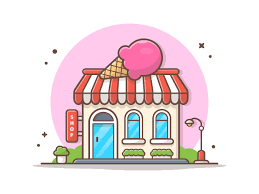 
Hanna og Halla fá  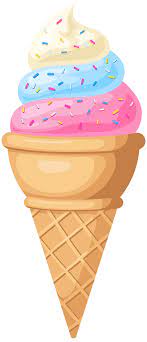 

Hanna sagði ég        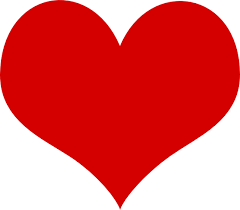        Bókstafirnir heilsa
                 a                                       
                         __ æ  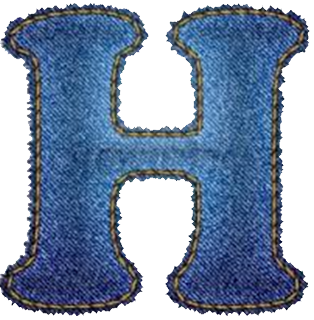 ó                                                =
ú                                áH h h  F f f  A a  R r  Á á Halli   Halli  Halli  Halli 

er  er   er  fer  fer   fer 
Halli á             og 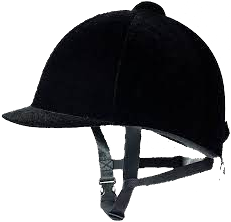 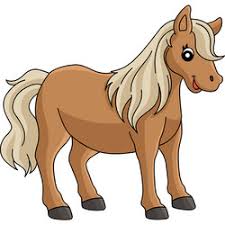 Halli fer á

Ég á         sagði Halli 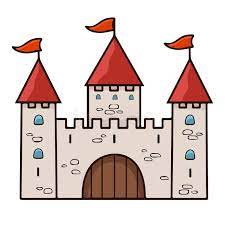 V v v  H h h   R r r r  O oHalla    Halla  Halla  Halla
Halla  á          og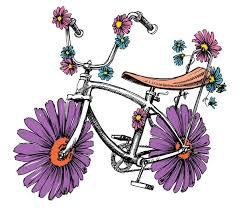 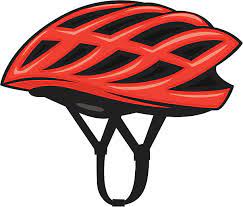 Halla á  
Halla fer að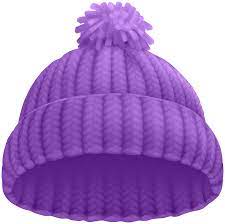 Ég á         sagði Halla    